http://www.youtube.com/watch?v=m5T-pZANPl4&feature=youtu.be Městská televize Otrokovice – bezplatný seminář pro pečující osoby Jaké jsou projevy demence, jak pečovat o člověka s demencíProjekt Monitoring a vyhodnocování KPSS na Otrokovicku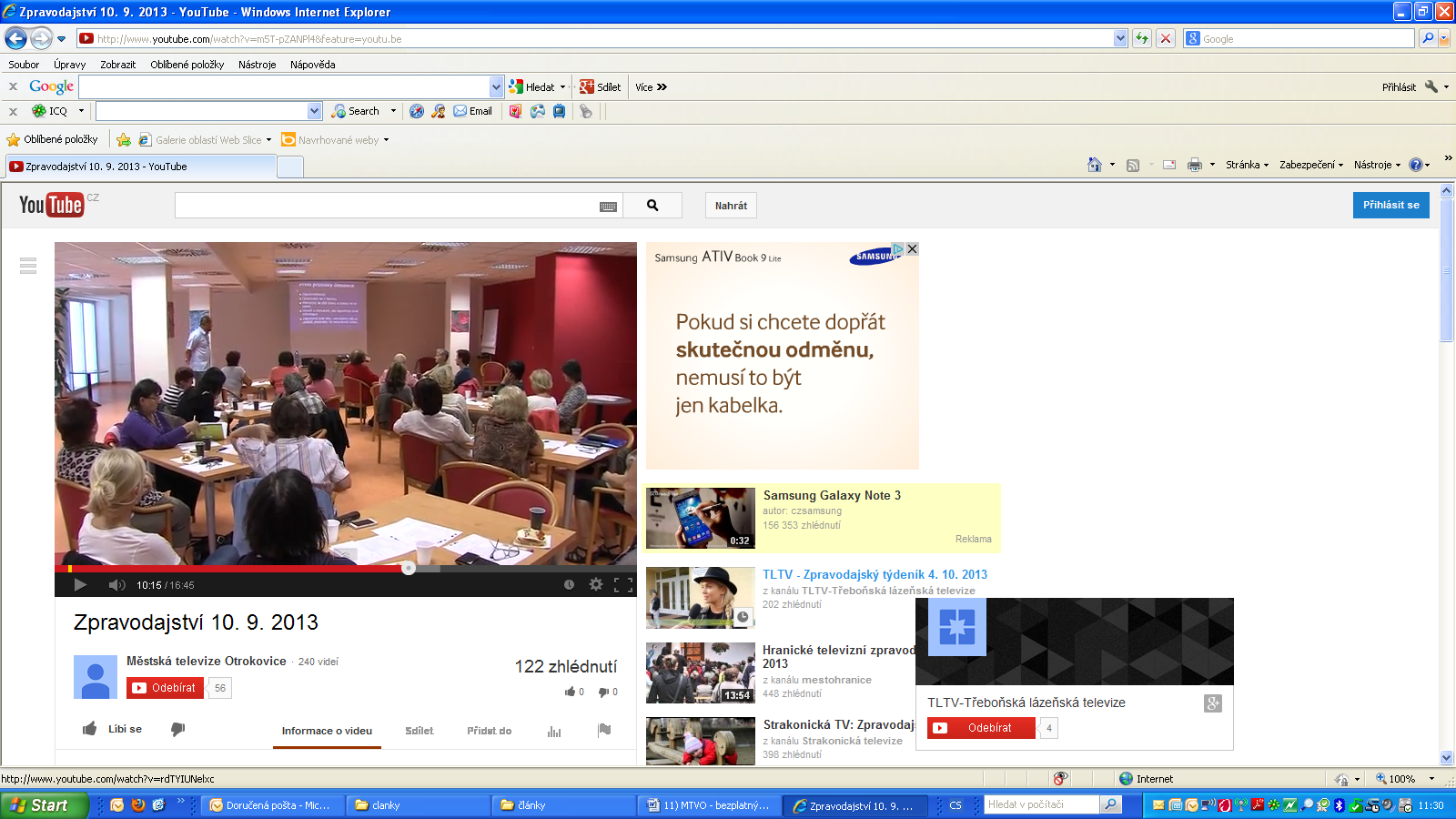 